「病気の予防」学習カード④　６年　組　　番　名前　　　　　　　　　　　【調べたこと、新たに知ったことをメモしよう。】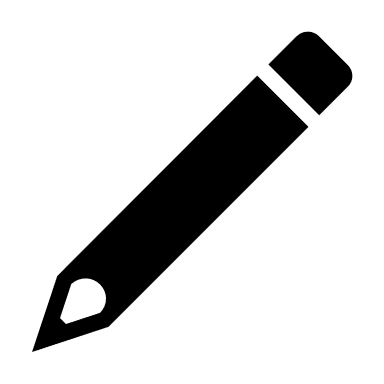 2022年　　　　６月　　　　日（　　　　）　むし歯の予防【学習の課題】【学習の課題】１　「むし歯」とは１　「むし歯」とは２　「むし歯」のイメージマップ２　「むし歯」のイメージマップ３　自分の生活習慣をふり返ろう。（箇条書きで良い）３　自分の生活習慣をふり返ろう。（箇条書きで良い）４　（　　　　　）にあてはまる言葉を書きましょう。むし歯や歯周病を予防するには、（　　　　　　　　　　　　　　　　　　　　　　　　　　　　　　　　　　　　　　　　　　　　　　　　　　　　　　　　　　　　　　　　　　　　　　　　　　　　　　　　　　　　　　　　　　　　　　　　必要です。　【ふり返り】今日の学習を、自分のことに置き換え、ふり返りましょう。「自分の生活行動で見直した方がよい点を具体的に書いてみよう。」【関連】「今日の保健の授業は体育の授業と、どうつながっているのか書いてみよう。」【おうちの方から】